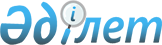 О подписании Соглашения между Правительством Республики Казахстан и Правительством Турецкой Республики о безвозмездной военной помощиПостановление Правительства Республики Казахстан от 7 октября 2005 года N 1009

      Правительство Республики Казахстан  ПОСТАНОВЛЯЕТ: 

      1. Одобрить прилагаемый проект Соглашения между Правительством Республики Казахстан и Правительством Турецкой Республики о безвозмездной военной помощи. 

      2. Уполномочить военного атташе при Посольстве Республики Казахстан в Турецкой Республике Ашикбаева Марата Болатовича подписать от имени Правительства Республики Казахстан Соглашение между Правительством Республики Казахстан и Правительством Турецкой Республики о безвозмездной военной помощи, разрешив ему вносить в текст Соглашения изменения и дополнения, не имеющие принципиального характера. 

      3. Настоящее постановление вводится в действие со дня подписания.        Премьер-Министр 

   Республики Казахстан 

Проект     Соглашение 

между Правительством Республики Казахстан 

и Правительством Турецкой Республики 

о безвозмездной военной помощи       Правительство Республики Казахстан и Правительство Турецкой Республики (далее - Стороны), 

      желая усилить существующие дружеские взаимоотношения, имеющие место с давних времен, 

      учитывая Соглашение между Правительством Республики Казахстан и Правительством Турецкой Республики о сотрудничестве в области военного образования от 23 февраля 1993 года и  Соглашение  между Правительством Республики Казахстан и Правительством Турецкой Республики о сотрудничестве в области военной науки, техники и образования от 8 августа 1994 года, 

      согласились о нижеследующем:  

  Статья 1       Правительство Турецкой Республики предоставит безвозмездную военную помощь Правительству Республики Казахстан на сумму 1237500 (один миллион двести тридцать семь тысяч пятьсот) турецких лир в эквиваленте к доллару США. Предоставление безвозмездной военной помощи начнется с даты вступления настоящего Соглашения в силу.  

  Статья 2       Безвозмездная военная помощь на сумму 1237500 (один миллион двести тридцать семь тысяч пятьсот) турецких лир в эквиваленте к доллару США будет предоставлена в виде материальной помощи и услуг в соответствии с законодательством Турецкой Республики.  

  Статья 3       Безвозмездная военная помощь на сумму 1237500 (один миллион двести тридцать семь тысяч пятьсот) турецких лир в эквиваленте к доллару США будет реализована в соответствии с исполнительным протоколом, который будет заключен компетентными органами обеих стран в соответствии с настоящим Соглашением.  

  Статья 4       Казахстанская сторона согласилась не передавать полученные от Турецкой стороны материалы и услуги или право на их использование третьей стороне без получения предварительного согласия Турецкой стороны.  

  Статья 5       Настоящее Соглашение вступает в силу с даты получения последнего письменного уведомления о выполнении Сторонами внутригосударственных процедур, необходимых для его вступления в силу. 

      Настоящее Соглашение прекращает свое действие с момента полной передачи Министерству обороны Республики Казахстан материальной помощи и услуг, предоставленных в соответствии с исполнительным протоколом, указанным в статье 3 настоящего Соглашения.  

  Статья 6       Настоящее Соглашение будет реализовываться компетентными органами Сторон: 

      с казахстанской Стороны - Министерством обороны Республики Казахстан; 

      с турецкой Стороны - Генеральным штабом Турецкой Республики. 

      В случае изменения официальных наименований или функций компетентных органов, Стороны будут своевременно уведомлены по дипломатическим каналам. 

      Любые возникающие разногласия при реализации настоящего Соглашения будут решаться путем переговоров и консультаций.       Совершено в городе _________ "__"________ 2005 года в двух подлинных экземплярах, каждый на казахском, турецком, русском и английском языках, причем все тексты имеют одинаковую силу. 

      В случае возникновения разногласий в толковании положений настоящего Соглашения Стороны будут обращаться к тексту на английском языке.        За Правительство                            За Правительство 

    Республики Казахстан                        Турецкой Республики 
					© 2012. РГП на ПХВ «Институт законодательства и правовой информации Республики Казахстан» Министерства юстиции Республики Казахстан
				